TRANSKRIP NILAI RAPOR PENGETAHUAN DAN UJIAN SEKOLAHNomor : 421.3/        /SMAN.4/2021PEMINATAN MATEMATIKA DAN ILMU PENGETAHUAN ALAM (MIPA)TAHUN PELAJARAN 2020/2021Yang bertandatangan di bawah ini, Kepala Sekolah Menengah Atas Negeri 4 Lahat menerangkan bahwa:Nama 					: NAMA SISWATempat dan Tanggal Lahir			: Lahat, 11 Juni 2004NIS / NISN				: 1234 / 1234567890Nomor Peserta Ujian 			: 08-0004-0126-6Rata-Rata Akhir				: 91,615bahwa benar daftar Transkrip Nilai Rapor Pengetahuan dan Ujian Sekolah telah diperiksa dan asli kebenarannya sesuai tertera pada rapor dan ijazah.Lahat, 21 September 2021  Kepala SMA Negeri 4 Lahat,BASLINI, M.Pd.Pembina Tk. INIP. 197207121999031004DINAS PENDIDIKANDINAS PENDIDIKANDINAS PENDIDIKANDINAS PENDIDIKANDINAS PENDIDIKANSMA UNGGUL NEGERI 4 LAHAT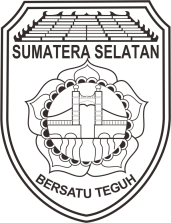 SMA UNGGUL NEGERI 4 LAHATSMA UNGGUL NEGERI 4 LAHATSMA UNGGUL NEGERI 4 LAHATSMA UNGGUL NEGERI 4 LAHATAkreditasi AAkreditasi AAkreditasi AAkreditasi AAkreditasi AJl. Raya Tanjung Payang Kec. Lahat Kab. Lahat Telp. 0731-326660   Fax. 0731-326662Jl. Raya Tanjung Payang Kec. Lahat Kab. Lahat Telp. 0731-326660   Fax. 0731-326662Jl. Raya Tanjung Payang Kec. Lahat Kab. Lahat Telp. 0731-326660   Fax. 0731-326662Jl. Raya Tanjung Payang Kec. Lahat Kab. Lahat Telp. 0731-326660   Fax. 0731-326662Jl. Raya Tanjung Payang Kec. Lahat Kab. Lahat Telp. 0731-326660   Fax. 0731-326662NSS: 30.1.11.05.01.041 NPSN: 10601344 Website : www.sman4lahat.sch.id   Email : smaun4lahat@gmail.comNSS: 30.1.11.05.01.041 NPSN: 10601344 Website : www.sman4lahat.sch.id   Email : smaun4lahat@gmail.comNSS: 30.1.11.05.01.041 NPSN: 10601344 Website : www.sman4lahat.sch.id   Email : smaun4lahat@gmail.comNSS: 30.1.11.05.01.041 NPSN: 10601344 Website : www.sman4lahat.sch.id   Email : smaun4lahat@gmail.comNSS: 30.1.11.05.01.041 NPSN: 10601344 Website : www.sman4lahat.sch.id   Email : smaun4lahat@gmail.comNO.MATA PELAJARANNILAI PENGETAHUAN RAPOR SEMESTERNILAI PENGETAHUAN RAPOR SEMESTERNILAI PENGETAHUAN RAPOR SEMESTERNILAI PENGETAHUAN RAPOR SEMESTERNILAI PENGETAHUAN RAPOR SEMESTERNILAI PENGETAHUAN RAPOR SEMESTERUJIAN SEKOLAHNO.MATA PELAJARAN123456UJIAN SEKOLAHKELOMPOK A KELOMPOK A KELOMPOK A KELOMPOK A KELOMPOK A KELOMPOK A KELOMPOK A KELOMPOK A KELOMPOK A 1.Pendidikan Agama dan Budi Pekerti778286899494942.Pendidikan Pancasila dan Kewarganegaraan879192949698983.Bahasa Indonesia808185899397974.Matematika (Umum)828485869298975.Sejarah Indonesia828587909295936.Bahasa Inggris78808283919891KELOMPOK B KELOMPOK B KELOMPOK B KELOMPOK B KELOMPOK B KELOMPOK B KELOMPOK B KELOMPOK B KELOMPOK B 1.Seni Budaya878889919398982.Pendidikan Jasmani, Olahraga, dan Kesehatan868890929496963.Prakarya dan Kewirausahaan798183869195974.Muatan Lokal84868691919492KELOMPOK C KELOMPOK C KELOMPOK C KELOMPOK C KELOMPOK C KELOMPOK C KELOMPOK C KELOMPOK C KELOMPOK C 1.Matematika (Peminatan)798081848691952.Fisika818487929597953.Biologi828385889498984.Kimia778084889296935.Geografi (Lintas Minat)828384878996966.Bahasa dan Sastra Inggris (Peminatan)7780-----RATA-RATARATA-RATA81,2583,5085,7388,6692,2096,0695,33RATA-RATARATA-RATA87,987,987,987,987,987,995,33RATA-RATA AKHIRRATA-RATA AKHIR91,61591,61591,61591,61591,61591,61591,615